§996.  AuthorityThe commission may, to the extent permitted by the laws of the United States and Canada:  [PL 1987, c. 470, §2 (NEW).]1.  Develop plan; cooperation with landowners.  Direct the development of the recreational and resource management plan in cooperation with landowners;[PL 1987, c. 470, §2 (NEW).]2.  Establish committees.  Establish working committees to conduct the planning and recommend the management strategies to the commission for the uses and resources of concern;[PL 1987, c. 470, §2 (NEW).]3.  Implement plans.  Seek to implement plans, through working agreements established among the line departments of the State, the Province of New Brunswick, where appropriate, and, to the extent possible, the United States Government, the Government of Canada and private landowners;[PL 1987, c. 470, §2 (NEW).]4.  Cooperate.  Cooperate with private entrepreneurs and landowners;[PL 1987, c. 470, §2 (NEW).]5.  Provide for involvement and education.  Provide a formal channel for public involvement and education on the planning and management efforts; and[PL 1987, c. 470, §2 (NEW).]6.  Encourage adherence to the plan.  Encourage that the area is managed according to the adopted plan, in cooperation with all interested parties, until the plan is modified or until enabling legislation is repealed by either the State or the Province of New Brunswick.[PL 1987, c. 470, §2 (NEW).]SECTION HISTORYPL 1987, c. 470, §2 (NEW). The State of Maine claims a copyright in its codified statutes. If you intend to republish this material, we require that you include the following disclaimer in your publication:All copyrights and other rights to statutory text are reserved by the State of Maine. The text included in this publication reflects changes made through the First Regular and First Special Session of the 131st Maine Legislature and is current through November 1, 2023
                    . The text is subject to change without notice. It is a version that has not been officially certified by the Secretary of State. Refer to the Maine Revised Statutes Annotated and supplements for certified text.
                The Office of the Revisor of Statutes also requests that you send us one copy of any statutory publication you may produce. Our goal is not to restrict publishing activity, but to keep track of who is publishing what, to identify any needless duplication and to preserve the State's copyright rights.PLEASE NOTE: The Revisor's Office cannot perform research for or provide legal advice or interpretation of Maine law to the public. If you need legal assistance, please contact a qualified attorney.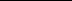 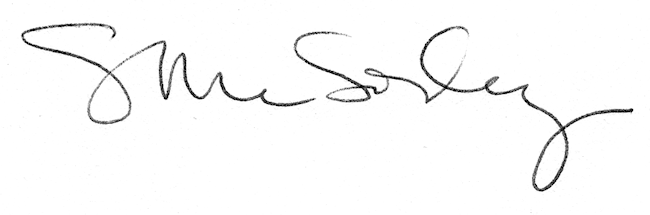 